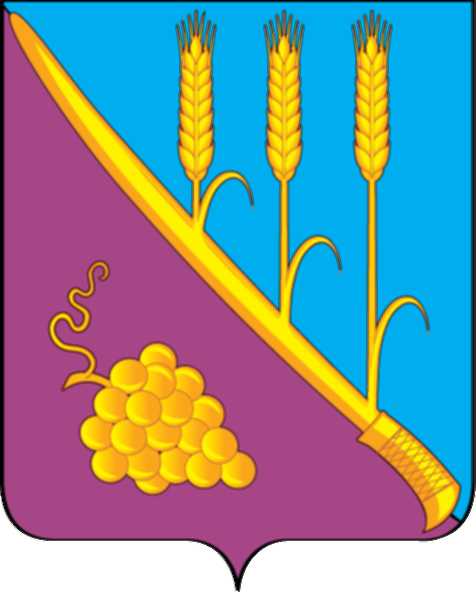 АДМИНИСТРАЦИЯ  СТАРОТИТАРОВСКОГО СЕЛЬСКОГО ПОСЕЛЕНИЯ ТЕМРЮКСКОГО РАЙОНА                                                   ПОСТАНОВЛЕНИЕот 23.09.2022                                                      №  160                                                      станица СтаротитаровскаяОб утверждении Порядка установления и использования полос отвода автомобильных дорог  местного значения Старотитаровского сельского поселения Темрюкского районаВ соответствии с Федеральным Законом от 6 октября 2003 года                 №131-ФЗ «Об общих принципах организации местного самоуправления в Российской Федерации», Федеральным законом от 8 ноября 2007 года        №257-ФЗ «Об автомобильных дорогах и о дорожной деятельности в Российской Федерации и о внесении изменений в отдельные законодательные акты Российской Федерации», Уставом Старотитаровского сельского поселения Темрюкского района,  в целях повышения эффективности деятельности администрации Старотитаровского  сельского поселения Темрюкского района п о с т а н о в л я ю:1.Утвердить Порядок установления и использования полос отвода  автомобильных дорог местного значения Старотитаровского сельского поселения Темрюкского района (приложение).        2. Официально опубликовать (разместить) настоящее постановление в периодическом печатном издании газеты «Станичная газета» и официально опубликовать (разместить) на официальном сайте муниципального образования Темрюкский район в  информационно-телекоммуникационной сети «Интернет», на официальном сайте Старотитаровского сельского поселения Темрюкского района.        3. Контроль за выполнением настоящего постановления возложить на заместителя главы Старотитаровского сельского поселения Темрюкского района Е.М.Зимину.4. Постановление вступает в силу после  его официального опубликования.Глава Старотитаровского сельскогопоселения Темрюкского района                                                А.Г.Титаренко                                                                       Приложение                                                      к постановлению администрации                                                                            Старотитаровского сельского поселения                                                                              Темрюкского района                                                                                                                от 23.09.2022 № 160 Порядок                                                                                                                  установления и использования полос отвода автомобильных дорог  местного значения Старотитаровского сельского поселения Темрюкского района1. Общие положения1.1. Настоящий Порядок установления и использования полос отвода автомобильных дорог местного значения Старотитаровского сельского поселения Темрюкского района (далее - Порядок) регламентирует условия установления и использования полос отвода автомобильных дорог местного значения, расположенных на территории Старотитаровского сельского поселения Темрюкского района.1.2. Настоящий Порядок является обязательным для исполнения юридическими и физическими лицами, ведущими дорожные работы или осуществляющими иную деятельность в пределах полос автомобильных дорог местного значения Старотитаровского сельского поселения Темрюкского района.1.3. При разработке настоящего Порядка использованы следующие нормативные и технические документы:1) Федеральный закон от 08 ноября 2007 года № 257-ФЗ «Об автомобильных дорогах и о дорожной деятельности в Российской Федерации и о внесении изменений в отдельные законодательные акты Российской Федерации»;2) постановление Правительства Российской Федерации от 2 сентября 2009 года № 717 «О нормах отвода земель для размещения автомобильных дорог и (или) объектов дорожного сервиса»;3) ГОСТ Р 52398-2005 «Классификация автомобильных дорог. Основные параметры и требования», утверждённый приказом Ростехрегулирования от 22 ноября 2005 года № 296-ст;4) СНиП 2.05.02-85 «Автомобильные дороги», утверждённый постановлением Госстроя СССР от 17 декабря 1985 года № 233.Раздел 2. Установление и использование полос отвода2.1. Границы полосы отвода автомобильной дороги местного значения определяются на основании документации по планировке территории. Подготовка документации по планировке территории, предназначенной для размещения автомобильных дорог местного значения и (или) объектов дорожного сервиса, осуществляется с учётом утверждаемых Правительством Российской Федерации норм отвода земель для размещения указанных объектов.2.2. Принятие решений по формированию земельных участков из земельных участков, находящихся в муниципальной собственности, в целях размещения автомобильной дороги местного значения, в том числе для формирования полосы отвода такой автомобильной дороги, осуществляет администрация Старотитаровского сельского поселения Темрюкского района.2.3. Администрация Старотитаровского сельского поселения Темрюкского района обращается с заявлением в установленном законом порядке о постановке на государственный кадастровый учёт сформированных земельных участков, образующих полосу отвода автомобильной дороги местного значения.2.4. В границах полосы отвода автомобильной дороги местного значения запрещаются:1) выполнение работ, не связанных со строительством, реконструкцией, капитальным ремонтом, ремонтом и содержанием автомобильной дороги, а также с размещением объектов дорожного сервиса;2) размещение зданий, строений, сооружений и других объектов, не предназначенных для обслуживания автомобильной дороги, её строительства, реконструкции, капитального ремонта, ремонта и содержания и не относящихся к объектам дорожного сервиса;3) распашка земельных участков, покос травы, осуществление рубок и повреждение лесных насаждений и иных многолетних насаждений, снятие дёрна и выемка грунта, за исключением работ по содержанию полосы отвода автомобильной дороги или ремонту автомобильной дороги, её участков;4) выпас животных, а также их прогон через автомобильные дороги вне специально предусмотренных для указанных целей мест, согласованных с владельцами автомобильных дорог;5) установка рекламных конструкций, не соответствующих требованиям технических регламентов и (или) нормативным правовым актам о безопасности дорожного движения;6) установка информационных щитов и указателей, не имеющих отношения к обеспечению безопасности дорожного движения или осуществлению дорожной деятельности.2.5. Осуществление деятельности в границах полосы отвода автомобильной дороги местного значения допускается при условии, что такая деятельность (при обычных условиях её осуществления) не повлечёт за собой:1) загрязнение полос отвода автомобильных дорог, включая выброс мусора вне специально предусмотренных для указанных целей мест;2) использование водоотводных сооружений автомобильных дорог для стока или сброса вод;3) выполнение в границах полос отвода автомобильных дорог, в том числе, на проезжей части автомобильных дорог, работ, связанных с применением веществ, которые могут оказать воздействие на уменьшение сцепления колёс транспортных средств с дорожным покрытием, а также без соблюдения требований пожарной безопасности;4) создание условий, препятствующих обеспечению безопасности дорожного движения;5) повреждение автомобильных дорог или осуществление иных действий, наносящих ущерб автомобильным дорогам либо создающих препятствия движению транспортных средств и (или) пешеходов;6) нарушение иных требований использования автомобильных дорог местного значения и их полос отвода, а также обеспечения их сохранности, установленных нормативными правовыми актами Российской Федерации.2.6. Запрещается вырубка лесных насаждений, расположенных на земельных участках в границах полос отвода автомобильных дорог местного значения, отнесённых к категории земель транспорта, за исключением случаев, когда такая деятельность осуществляется в рамках выполнения работ по ремонту и содержанию автомобильных дорог местного значения, строительству и реконструкции автомобильных дорог местного значения в соответствии с утверждёнными проектами строительства, реконструкции, капитального ремонта таких автомобильных дорог.2.7. В пределах полос отвода автомобильных дорог местного значения юридические и физические лица, осуществляющие строительство, реконструкцию, содержание и ремонт автомобильных дорог, имеют право производить вырубку древесной и кустарниковой растительности, ухудшающей видимость и создающей угрозу безопасности дорожного движения. Данные виды работ производятся при получении порубочного билета на вырубку зеленых насаждений на территории Старотитаровского сельского поселения Темрюкского района в соответствии с требованиями административного регламента «Выдача порубочного билета», утверждаемого постановлением администрации Старотитаровского сельского поселения Темрюкского района.2.8. В пределах полосы отвода автомобильной дороги местного значения допускается прокладка и переустройство инженерных коммуникаций, устройство пересечений автомобильных дорог с железнодорожными путями на одном уровне, устройство пересечения или примыкания с другой автомобильной дорогой и размещение объектов дорожного сервиса.2.9. В границах полос отвода автомобильных дорог местного значения допускается прокладка или переустройство инженерных коммуникаций владельцами таких инженерных коммуникаций или за их счёт на основании:1) согласия владельца автомобильной дороги местного значения, выданного в письменной форме, на прокладку либо переустройство инженерных коммуникаций, содержащего обязательные для исполнения технические требования и условия, если такие прокладка либо переустройство не потребуют переустройства указанных объектов в случае реконструкции автомобильной дороги местного значения;2) договора, согласно которому осуществляется прокладка либо переустройство инженерных коммуникаций, заключаемого владельцами таких инженерных коммуникаций с владельцем автомобильной дороги, при условии, что если прокладка или переустройство инженерных коммуникаций в границах полосы отвода автомобильной дороги влечёт за собой реконструкцию или капитальный ремонт автомобильной дороги, её участков, такие реконструкция, капитальный ремонт осуществляются владельцами инженерных коммуникаций или за их счёт;3) разрешения на строительство (в случае если для прокладки или переустройства таких инженерных коммуникаций требуется выдача разрешения на строительство).2.10. Проектирование прокладки или переустройства инженерных коммуникаций в границах полос отвода автомобильных дорог местного значения допускается на основании согласия владельца автомобильной дороги местного значения, выданного в письменной форме, на планируемое размещение таких инженерных коммуникаций, содержащего обязательные для исполнения технические требования и условия.2.11. Устройство пересечений автомобильных дорог железнодорожными путями на одном уровне и на разных уровнях осуществляется в соответствии с законодательством Российской Федерации.2.12. При присоединении объекта дорожного сервиса к автомобильной дороге местного значения владелец такой автомобильной дороги информирует собственников (владельцев) присоединяемых объектов о планируемых реконструкции, капитальном ремонте автомобильной дороги местного значения и о сроках осуществления таких реконструкции, капитального ремонта.2.13. Реконструкция, капитальный ремонт и ремонт примыканий объектов дорожного сервиса к автомобильным дорогам местного значения допускаются при наличии согласия, выданного в письменной форме владельцем автомобильной дороги, на выполнение указанных работ, содержащего обязательные для исполнения технические требования и условия.2.14. В случае реконструкции автомобильной дороги местного значения переустройство объектов дорожного сервиса и (или) подъездов, съездов, примыканий к указанным объектам осуществляется владельцами таких объектов в соответствии с техническими требованиями и условиями, выдаваемыми владельцем автомобильной дороги.Заместитель главы Старотитаровскогосельского поселения Темрюкского района                                Е.М.Зимина